附1：预约二维码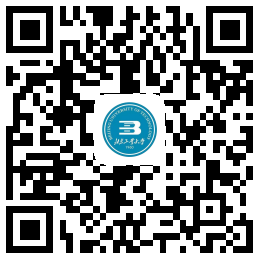                       北工大体测易平台功能：成绩查询、预约测试 （仅在校园网络环境下运行）